«УТВЕРЖДАЮ»Заместитель главы Белоярского районапо социальным вопросам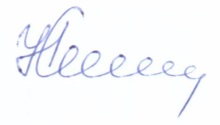                                                                             Н.В.Сокол                                                                      «30» июля 2021 годРЕГЛАМЕНТ реализации I муниципального этапа проекта «Золотые имена многонациональной Югры» на территории Белоярского района.1.	Общие положения1.1. «Золотые имена многонациональной Югры» – это проект, направленный на активизацию деятельности институтов гражданского общества, работающих в сфере национальных отношений, посредством  реализации комплекса мероприятий для выявления и поддержки граждан различных национальностей, внесших значительный вклад в развитие Ханты-Мансийского автономного округа – Югры (далее – Проект).1.2. I муниципальный этап Проекта (далее I этап) проводится в рамках подготовки и проведения  Всероссийского форума национального единства, в период с 1 августа по 16 сентября 2021  года в городе Ханты-Мансийск.2.	Цель I этапаСодействие гармонизации межнациональных отношений и повышение действенности межэтнического диалога, совершенствование форм и методов работы, направленных на развитие взаимоуважения между народами, проживающими на территории Белоярского района.3.	Задачи I этапа3.1. Выявление и поддержка на муниципальном уровне выдающихся личностей – представителей различных национальностей, наиболее ярко проявивших себя в профессиональной деятельности, внесших особый вклад в развитие Белоярского района и Ханты-Мансийского автономного округа-Югры.3.2. Привлечение молодежи к участию в I этапе в качестве целевой аудитории.3.3.  Включение в реализацию мероприятий I этапа общественных (в том числе национальных) организаций    Белоярского района, средств массовой информации.4.	Организаторы I этапа4.1. Организаторами I этапа является комитет по  культуре администрации  Белоярского района, который осуществляет:- освещение мероприятий I этапа в средствах массовой информации;- прием  и отбор заявок и  документации по кандидатурам – участникам I этапа;- организацию работы конкурсной комиссии (жюри) I этапа;-	организацию сбора документации - ходатайств на кандидатов для их участия в региональном этапе Проекта, а также  фотографий кандидатов и материалов о них для издания буклета.4.2. Контактные телефоны: (34670) 2-11-60 – Алиева Наталья Сергеевна, заместитель председателя комитета по культуре администрации Белоярского района5.	Участники I этапа5.1. Органы местного самоуправления Белоярского района;5.2. Муниципальные организации, национально-культурные центры, центры традиционной культуры;5.3. Национально-культурные объединения, общественные и иные организации;5.4. Муниципальные средства массовой информации.6. Конкурсная комиссия (жюри) I этапа6.1. Состав конкурсной комиссии (жюри) I этапа: Председатель: - Сокол Н.В. – заместитель главы Белоярского района по социальным вопросамЧлены:- Вакуленко И.В. – председатель комитета по образованию администрации Белоярского района;- Аксенова Т.Н. - председатель комитета по культуре администрации Белоярского района;- Майборода А.В. - председатель комитета по делам молодежи, физической культуре и спорту администрации  Белоярского района;- Гуркина Е.А. – член Общественного совета Белоярского района;- Шабанова О.В. – председатель местной женской общественной благотворительной организации по защите женщин и детей Белоярского района «Надежда»;- Луценко Е.П. – директор Автономного учреждения Белоярского района «Белоярский информационный центр «Квадрат». 6.2. В обязанности конкурсной комиссии (жюри) I этапа входит рассмотрение представленных документов, подведение итогов, определение наиболее достойных кандидатов для участия в Региональном этапе реализации Проекта (не менее трех и не более пяти человек).7. Порядок проведения I этапа7.1. Для участия в I этапе необходимо направить в адрес организаторов:- заявку – ходатайство на кандидата от лица организации,   направляющей его для участия в I этапе (приложение к Регламенту) в двух экземплярах - в электронном виде (в формате Word) и в отсканированном виде;-  видео – презентацию о кандидате; - характеристику на кандидата в свободной форме, включающую в себя информацию об его трудовых достижениях (в формате Word).7.2.	Вышеперечисленные материалы в электронном виде предоставляются в адрес организаторов I этапа, по электронной почте: AlievaNS@admbel.ru  7.3. Направляя материалы для участия в I этапе (материалы 
о кандидатах, в том числе СМИ (репортажи, очерки и пр.)), авторы автоматически соглашаются на публичное использование их.Приложение к Регламенту реализации I муниципального этапа проекта«Золотые имена многонациональной Югры» на территории Белоярского районаЗаявка-ходатайство на участие в I муниципальном  этапе проекта «Золотые имена многонациональной Югры» на территории Белоярского районаМ.П. Подпись руководителя№ п/пМероприятияСроки реализацииПрием заявок на участие в I этапе1 - 20 августа 2021 годаРассмотрение представленных документов  конкурсной комиссией (жюри), подведение итогов, определение наиболее достойных кандидатов для участия в Региональном этапе реализации Проекта.21-27 августа 2021 годаРазмещение итогов I этапа на официальных сайтах и социальных сетях организаторов.21-27 августа 2021 годаПредоставление пакета документов кандидатов, прошедших I этап, в адрес организаторов II этапа Проекта28 августа – 16 сентября 2021 года Муниципальное образованиеПолное наименование учреждения (организации) Юридический адресФИО  руководителя учреждения (организации) телефонe-mail:ФИО кандидата на участие в I этапе ПроектаВозрастНациональностьПрофессияМесто работыКонтактные данные участника (телефон, e-mail)Описание трудовой деятельности и заслуг кандидатаПеречень прилагаемых документов (публикации СМИ, копии наградных документов и пр.) 